ÅRSPLAN I SAMFUNNSFAG 10. TRINN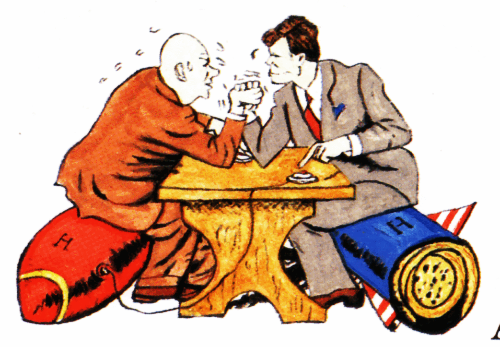 Skuleåret 2018-2019 (Med atterhald om endringar)     Faglærar: Olaug DahlLæreverk: Underveis, 4 bøker : Historie 9 og 10, Geografi 10 og SamfunnskunnskapAndre kjelder: aviser , internett, filmar , andre læreverkPå læringsplanen får elevane målark og arbeidsplan med meir informasjon om av kva vi skal jobbe med, arbeidsmåtar og vurderingsform.  Hovudområde:I samfunnsfag arbeider vi med tema ifrå dei tre områda  historie,  geografi og samfunnskunnskapI planen vil dette vere merkt med 1 når temaet er innanfor historie, 2 når temaet er innanfor geografi, og 3 når temaet er knytt til samfunnskunnskapVEKETEMAKOMPETANSEMÅLLOKALE LÆRINGSMÅLRESSURSAR/VURDERINGHeile åretGrunn -leggjande ferdigheiter Grunn -leggjande ferdigheiter Munnlege ferdigheiter, å skrive, å lese, å rekne og digitale ferdigheiter  Munnlege ferdigheiter, å skrive, å lese, å rekne og digitale ferdigheiter  33-392.VERDSKRIG(1)finne døme på hendingar som har vore med på å forme dagens Noreg, og reflektere over korleis samfunnet kunne ha vorte dersom desse hendingane hadde utvikla seg annleis presentere ei historisk hending med utgangspunkt i ulike ideologiar skape forteljingar om menneske i fortida, og slik vise korleis rammer og verdiar i samfunnet påverkar tankar og handlingar søkje etter og velje ut kjelder, vurdere dei kritisk og vise korleis ulike kjelder kan framstille historia ulikt drøfte menneskeverd, rasisme og diskriminering i eit historisk og notidig perspektiv med elevar frå andre skular ved å bruke digitale kommunikasjonsverktøylage spørsmål om sentrale internasjonale konfliktar på 1900-talet og i vårt eige hundreår, formulere årsaksforklaringar og diskutere konsekvensar av konfliktane drøfte viktige omveltingar i samfunnet i nyare tid, og reflektere over korleis dagens samfunn opnar for nye omveltingar Den andre verdskrigen – den mest forferdelege krigen i historiakorleis Tyskland og Japan erobra land etter land, mellom anna Noregkorleis Sovjetunionen og USA kom med i krigenkorleis krigen kom til Noregkorleis Italia, Tyskland og Japan til slutt lei nederlagkorleis den andre verdskrigen vart avslutta ved at amerikanarane bruka atombomber for fyrste gongLivet i det okkuperte Europakorleis folkemordet på jødane vart planlagt og gjennomførtkorleis vanlege menneske gjennomleve krigsårakorleis tyskarane møtte motstand i alle landa dei okkupertekorleis dei skuldige fekk si straff etter krigen, både i Noreg og i andre landkorleis tyskarane vart behandla etter nederlagetVMK/VUK:Samtale, oppgåveløysing,lekseSkriving av ei oppgåveRessursar:Historie 9Apokalypse 1 – 6TV2 skoleUlike nettsiderVEKETEMAKOMPETANSEMÅLLOKALE LÆRINGSMÅLVURDERING41 - 45DENKALDE KRIGEN( 1 )inne døme på hendingar som har vore med på å forme dagens Noreg, og reflektere over korleis samfunnet kunne ha vorte dersom desse hendingane hadde utvikla seg annleis presentere ei historisk hending med utgangspunkt i ulike ideologiarlage spørsmål om sentrale internasjonale konfliktar på 1900-talet og i vårt eige hundreår, formulere årsaksforklaringar og diskutere konsekvensar av konfliktaneFrå fredsjubel til krigsfryktkorleis forholdet mellom USA og Sovjetunionen utvikla segkorleis Sovjetunionen tok kontroll over Aust-Europakorleis FN blei eit lyspunkt under den kalde krigekorleis NATO og Warszawapakta blei dannakorleis faren for ny krig aukakorleis den kalde krigen utvikla seg etter at Stalin død	Konfliktar som prega verdakvifor det ofte blei opprør i dei europeiske kommunistlandakorleis kommunismen seira i Kinakvifor det blei krig i Korea og Vietnamkvifor det nesten blei verdskrig under Cuba-krisaUtviklinga i Aust-Europa og avslutninga på den kalde krigenkorleis forholda i Sovjetunionen og resten av Aust- Europa utvikla seg i åra før den kalde krigen sluttakorleis det kommunistiske systemet gjekk til grunne i Europakorleis den kalde krigen sluttaDei tidlegare kommuniststatane etter den kalde krigenkorleis forholda utvikla seg i dei tidlegare kommuniststatane etter at kommunismen fallkorleis oppløysinga av Jugoslavia førte til fleire krigarVMK/VUKSkriving av oppgåveFagsamtaleUndervegssamtale,KameratvurderingRessursar:Historie 10FilmsnuttarFilm – «13 days» Sjå ein episode frå «folkets århundre»Ulike nettsiderAndre tekster46 -  48BEFOLK-NING ,BUSETJING,( 2 )gjere greie for storleik, struktur og vekst i befolkningar og drøfte befolkningsutvikling og flytting i nyare tid, inkludert urbaniseringforklare og drøfte variasjonar i levekår i ulike delar av verda og samanlikne og vurdere dei store skilnadene mellom fattige og rike Befolkninga i verdaUtviklinga av folketalet på jordaKva vi meiner med befolkningseksplosjonDen geografiske fordelinga av befolkninga på jordaFolkeauke i rike industrialiserte land og fattige utviklingslandDemografi og sentrale omgrep innanfor demografienBefolkningsutviklingDemografiske kriserBefolkningsutviklinga i dei industrialiserte landa i Veste-Europa dei siste 200 åraBefolkningsutviklinga i Noreg dei siste 200 åraUtviklingslanda og befolkningsutviklinga der BefolkningsstrukturAldersfordelinga i ulike befolkningarBefolkningspyramideKjønnsfordeling og befolkningBefolkningspolitikk og befolkningsplanleggingVMK/VUKArbeid med oppgåver.Gruppeoppgåve /munnleg framføringFagsamtaleRessursar:Geografi  10FilmsnuttarUlike nettsiderAndre tekstarVEKETEMAKOMPETANSEMÅLLOKALE LÆRINGSMÅLVURDERING46 -  51BEFOLK-NING ,BUSETJING ( 2 )gjere greie for storleik, struktur og vekst i befolkningar og drøfte befolkningsutvikling og flytting i nyare tid, inkludert urbaniseringforklare og drøfte variasjonar i levekår i ulike delar av verda og samanlikne og vurdere dei store skilnadene mellom fattige og rikeKvar bur menneska?Busetjingsmønsteret i verdaSamanheng mellom klima, landformer og busetjingDei mest folkerike landa i verdaDei tettast befolka landa verdaBusetjingsmønsteret i NoregDelmål:	 Halve befolkninga bur i byarUrbaniseringStorbyvekst og megabyarUtviklingslanda og storbyvekstStorbyane og miljøproblemetByvekst i NoregVMK/VUKOppgåveløysing:Individuelt og i gruppe.Munnleg framføringVEKETEMAKOMPETANSEMÅLLOKALE LÆRINGSMÅLVURDERING1 -7VERDENS-DELANE ( 2 )Mål frå læreplanen, generell delGod allmennkunnskap vil seie:Konkret kunnskap om menneske, samfunn og natur som kan gje overblikk og perspektivDugleik og modning for å møte livet -  praktisk, sosialt og personlegEigenskapar og verdiar som lettar samvirket mellom menneske og som gjer det rikt og spennande for dei å leve saman.KompetansemålLokalisera og dokumentera oversikt over  geografiske hovudtrekk i verda og samanlikne ulike land og regionarVurdering: Arbeid med ulike oppgåvetypar.Svare på oppgåver ,teikne kart og lage Kahoot1 - 5Noreg etter krigen-Utviklinga av velferdsstaten(1)finne døme på hendingar som har vore med på å forme dagens Noreg, og reflektere over korleis samfunnet kunne ha vorte dersom desse hendingane hadde utvikla seg annleis presentere ei historisk hending med utgangspunkt i ulike ideologiarsøkje etter og velje ut kjelder, vurdere dei kritisk og vise korleis ulike kjelder kan framstille historia uliktFrå ruinbyar til velferdsstatarVite korleis forholda i Vest-Europa betra seg i åra etter krigenVite korleis ungdoms opprøret prega mange land i 1960 og 70 åraVite korleis kvinnene etter kvart kjempa fram større likestillingVite korleis mange mista arbeidet fordi fabrikkar blei flytta til andre land, og fordi produksjonen blei automatiskVite korleis det også blei skapt mange nye arbeidsplassarDemokratiske land i EuropaVite korleis Storbritannia fekk økonomiske problem i åra etter den  kalde krigenVite korleis Europas fyrste kvinnelige statsminister styrte StorbritanniaVite korleis forholda utvikla seg i Nord-IrlandVite korleis Charles de Gaulle forandra FrankrikeVite korleis det gjekk å bygge opp demokratiet i Vest-TysklandVite korleis diktaturstatar i Europa blei demokratiskeVite korleis Arbeidarpartiet dominerte norsk politikk i åra etter krigenEU-samarbeid og samling i EuropaVite korleis vesteuropeiske land samarbeidde for å hindre ein ny krigVite korleis stadig fleire statar har blitt medlem av EUVite korleis og kvifor Noreg til nå har valt å stå utanfor EU VMK/ VUKSkriftleg oppgåve Aktivitet i timaneRessursarHistorie 10FilmsnuttarUlike nettsiderAndre tekstar 6 -10EI VERD(1 og 2)undersøkja og diskutere bruk og misbruk av ressursar, konsekvensar det kan få for miljøet og samfunnet, og konfliktar det kan skape lokalt og globaltkartleggje variasjonar i levekår i ulike    delar av verda, forklare dei store skilnadene mellom fattige og rike og drøfte tiltak for jamnare fordelingundersøkje korleis menneske gjer seg nytte av naturgrunnlaget, andre ressursar og teknologi i Noreg og i andre land i verda og drøfte premissar for berekraftig utviklingRike og fattige landNord og sørDen tredje vedaBNPFNs levekårsindeks (HDI-indeks)Ekstrem fattigdomSkilnader mellom og innanfor fattige landSkilnader mellom og innanfor rike landMot ein global økonomiinternasjonalisering og globaliseringinternasjonal arbeidsdelingutanlandsgjeld og sletting av gjeldFN-organa Verdsbanken, IMF og WTOEU og andre handelsblokkerNIC-landa – dei nyindustrialiserte landainformasjonssamfunnetEI open verd kva vi meiner med uttrykket globaliseringglobalisering innan ulike område- økonomi, arbeid og kulturkorleis verda har vorte stadig mindrefølgjene av globaliseringKlimaendring – den største trugselen mot menneskamiljøøydeleggingar og forverra levekår pga.utslepp av klimagassar som fører til klimaendringarkorleis ein prøver å løyse miljøspørsmålaVMK/VUKAktivitet i timane,Oppgåveløysing individuelt og i gruppeRessursarHistorie 10FilmsnuttarUlike nettsiderAndre tekstar11 - 19KONFLIKTERIVÅRE DAGARgjere greie for storleik, struktur og vekst i befolkningar og drøfte befolkningsutvikling og flytting i nyare tid, inkludert urbaniseringforklare og drøfte variasjonar i levekår i ulike delar av verda og samanlikne og vurdere dei store skilnadene mellom fattige og rikedrøfte årsaker til og verknader av sentrale internasjonale konfliktar på 1900- og 2000-taletdrøfte viktige omveltingar i samfunnet i nyare tid, og reflektere over korleis dagens samfunn opnar for nye omveltingarFlyttingKvifor folk flyttarFlytting innanlandsInternasjonal flyttingFlyttestraumar i EuropaArbeidsvandringFlyktningarFlukt og flyktningInternflyktningarFNs høgkommissær for flyktningarNoreg og flyktningarMiljøflyktningarMidtausten, Iran og Afganistan – konfliktfylte delar av verdaDu skal vite korleis Israel blei ein sjølvstendig stat i 1948Du skal vite korleis konflikta mellom  jødar og arabarar utvikla segDu skal vite korleis israelerar og palestinarar lever i dagDu skal vite korleis eit stengt, muslimsk  presteskap  fekk makta i IranDu skal vite korleis krigen har ramma  Afghanistan frå 1979 og fram til i dagDu skal vite korleis forholda er i Irak etter at USA gjekk til angrep
Aktivitet i timaneOppgåverKapittelprøveRessursarHistorie 10FilmsnuttarUlike nettsiderAndre tekstar